Handout #1:  Research Notes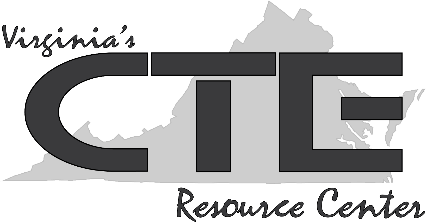 